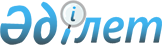 Об определении сроков предоставления заявки на получение субсидий по каждому виду субсидируемых приоритетных сельскохозяйственных культурПостановление Таласского районного акимата Жамбылской области от 27 сентября 2016 годат № 350. Зарегистрировано Департаментом юстиции Жамбылской области 14 октября 2016 года № 3177      Примечание РЦПИ.

      В тексте документа сохранена пунктуация и орфография оригинала.

      В соответствии с Законом Республики Казахстан от 23 января 2001 года "О местном государственном управлении и самоуправлении в Республике Казахстан" и приказом исполняющего обязанности Министра сельского хозяйства Республики Казахстан от 27 февраля 2015 года № 4-3/177 "Об утверждении Правил субсидирования повышения урожайности и качества продукции растениеводства, стоимости горюче-смазочных материалов и других товарно-материальных ценностей, необходимых для проведения весенне-полевых и уборочных работ, путем субсидирования производства приоритетных культур и стоимости затрат на возделывание сельскохозяйственных культур в защищенном грунте" акимат Таласского района ПОСТАНОВЛЯЕТ:

      1. Определить сроки предоставления заявок для включения в список сельскохозяйственных товаропроизводителей района на получение субсидий на повышение урожайности и качества продукции растениеводства, стоимости горюче-смазочных материалов и других товарно-материальных ценностей, необходимых для проведения весенне-полевых и уборочных работ, путем субсидирования производства приоритетных культур и стоимости затрат на возделывание сельскохозяйственных культур в защищенном грунте по каждому виду субсидируемых приоритетных сельскохозяйственных культур согласно приложению к настоящему постановлению.

      2. Коммунальному государственному учреждению "Отдел сельского хозяйства акимата Таласского района" в установленном законодательством порядке обеспечить:

      1) государственную регистрацию настоящего постановления в органах юстиции;

      2) в течение десяти календарных дней после государственной регистрации настоящего постановления его направление на официальное опубликование;

      3) размещение настоящего постановления на интернет-ресурсе акимата Таласского района;

      4) принятие иных мер, вытекающих из настоящего постановления.

      3. Контроль за исполнением настоящего постановления возложить на заместителя акима района Рахимжанова Кайрата Аманжоловича.

      4. Настоящее постановление вступает в силу со дня государственной регистрации в органах юстиции и вводится в действие после дня его первого официального опубликования.

 Сроки предоставления заявки для включения в список сельскохозяйственных товаропроизводителей района на получение субсидий по каждому виду субсидируемых приоритетных сельскохозяйственных культур      Сноска. Приложение – в редакции постановление Таласского районного акимата Жамбылской области от 16.11.2016 № 439 (вводится в действие после дня его первого официального опубликования).


					© 2012. РГП на ПХВ «Институт законодательства и правовой информации Республики Казахстан» Министерства юстиции Республики Казахстан
				
      Аким района 

Б. Рысмендиев
Приложение к постановлению
акимата Таласского района
от "27" сентября 2016 года № 350№

Приоритетные сельскохозяйственные культуры


Сроки начала предоставления заявки

Сроки окончания предоставления заявки

1

Масличные культуры

10.10.2016 года

08.12.2016 года

2

Кукуруза на зерно, с применением систем капельного орошения промышленного образца, систем спринклерного орошения промышленного образца

10.10.2016 года

08.12.2016 года

3

Кукуруза на зерно

10.10.2016 года

08.12.2016 года

4

Многолетние травы (чистый посев)

10.10.2016 года

08.12.2016 года

5

Многолетние травы, 2, 3 годов жизни 

10.10.2016 года

08.12.2016 года

6

Многолетние травы, с применением систем капельного орошения промышленного образца, систем спринклерного орошения промышленного образца

10.10.2016 года

08.12.2016 года

7

Картофель

10.10.2016 года

08.12.2016 года

8

Пшеница озимая

10.10.2016 года

08.12.2016 года

9

Ячмень яровой

10.10.2016 года

08.12.2016 года

